Publicado en Madrid el 18/12/2017 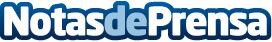 OnTruck incorpora a Alejandro Peñas como Managing Director de EspañaLa startup española de transporte de mercancías por carretera incorpora como director de la compañía en España a Alejandro Peñas, ingeniero de telecomunicaciones. Con un crecimiento medio mensual del 30% en 2017,  OnTruck refuerza su equipo como parte de su estrategia de expansión nacional e internacional para el próximo añoDatos de contacto:Nuria RabadánNota de prensa publicada en: https://www.notasdeprensa.es/ontruck-incorpora-a-alejandro-penas-como Categorias: Nacional Emprendedores Logística Nombramientos http://www.notasdeprensa.es